Е.Н.Мельникова,  педагог-психолог. Психологические минутки в детском саду. Положительный эмоциональный настрой – мощное профилактическое средство для различного рода заболеваний, в том числе инфекционных, потому что организм эмоционально и психически благополучного ребенка способен более эффективно бороться с любым вирусом. Психологические игры способствуют  формированию  положительного психологического климата в группе.  Педагог – психолог совместно с воспитателем группы, организует и проводит психологические игры в удобное для детей время.  Продолжительность игры зависит от ее цели, содержания, возраста детей и их эмоциональной включенности (5-20 м). Введение «психологических минуток» в жизнь детского коллектива способствует формированию внимательного отношения детей друг к другу, повышению эмоционального фона и улучшению психологического климата в группе. 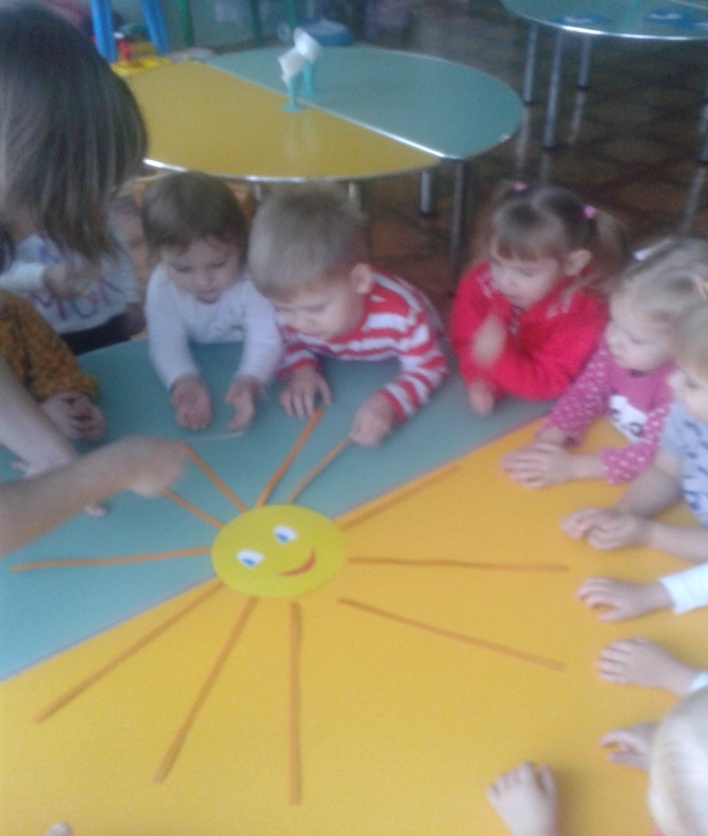 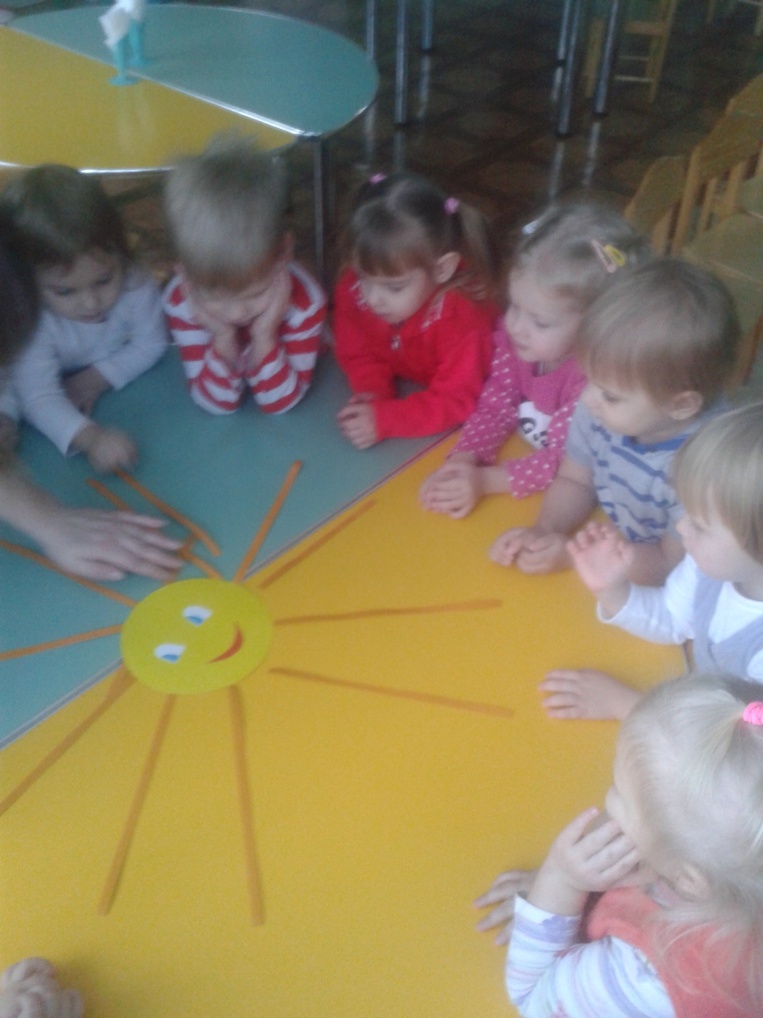 